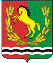 АДМИНИСТРАЦИЯМУНИЦИПАЛЬНОГО ОБРАЗОВАНИЯ ЧКАЛОВСКИЙ  СЕЛЬСОВЕТ АСЕКЕЕВСКОГО  РАЙОНА  ОРЕНБУРГСКОЙ  ОБЛАСТИП О С Т А Н О В Л Е Н И Е 02.07.2020                                  п. Чкаловский                                         № 57-пО проведении публичных слушаний по рассмотрению проекта планировки совмещенного с проектом межевания территории для проектирования и строительства  объекта АО «Оренбургнефть»: 6170П «Сбор нефти и газа со скважины № 736 Султангулово-Заглядинского месторождения» на территории муниципального образования Чкаловский сельсовет Асекеевского района Оренбургской области В соответствии со ст. 45, 46 Градостроительного кодекса Российской Федерации с учетом части 1 статьи 3 Федерального закона от 29.12.2004г. №191-ФЗ «О введении в действие градостроительного кодекса Российской Федерации», статьи 17 закона Оренбургской области от 16.03.2007г. №1037/233-IV – ОЗ «О градостроительной деятельности на территории Оренбургской области», в соответствии с обращением  ООО «СамараНИПИнефть»  исх. ПИР- 04768 от 16.03.2020, руководствуясь  Уставом муниципального образования Чкаловский сельсовет, постановляет:       1. Проект планировки  территории совмещенный с проектом межевания территории для строительства объекта АО «Оренбургнефть»: 6170П «Сбор нефти и газа со скважины № 736 Султангулово-Заглядинского месторождения», на территории муниципального образования Чкаловский сельсовет,  разместить на официальном портале  в сети «Интернет».       2. Провести публичные слушания по проекту планировки территории совмещенного с проектом межевания территории для строительства  объекта АО «Оренбургнефть»: 6170П «Сбор нефти и газа со скважины № 736 Султангулово-Заглядинского месторождения» 06 августа 2020 года в 11.00 часов в здании администрации муниципального образования Чкаловский сельсовет по адресу: п.Чкаловский, ул.Рабочая-1, д.6       3. Контроль за исполнением настоящего постановления оставляю за собой .       4. Постановление вступает в силу со дня его подписания и подлежит обнародованию .Глава муниципального образования                                              Э.Н. КосынкоРазослано: в дело, в прокуратуру района, ООО «СамараНИПИнефть» 